C o m u n e	d i	U g e n t o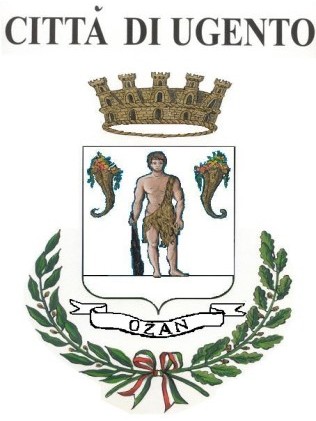 cap. 73059 – Provi ncia di LeccePIANO TRIENNALEDI PREVENZIONE DELLA CORRUZIONE E DELLA TRASPARENZA2019-2021AVVISOOggetto: Procedura aperta per l'adozione del Piano Triennale di Prevenzione della Corruzione e della Trasparenza (P.T.P.C.T) 2019/2021Il Comune di Ugento ha approvato il Piano Triennale per la prevenzione della corruzione 2018/2020,  ai  sensi  della  legge  6  novembre  2012  n.  190  e  del  Piano  Nazionale  Anticorruzione approvato con delibera della CIVIT-ANAC n. 72 dell'11 settembre 2013.Il Piano Triennale di  Prevenzione della  Corruzione  e della  Trasparenza 2018/2020 del Comune di Ugento è consultabile sul sito istituzionale www.comune.ugento.le.it Amministrazione Trasparente – Pubblicazioni obbligatorie – Disposizioni Generali - Piano Triennale di Prevenzione della Corruzione e della Trasparenza 2018/2020.Il Codice di comportamento è pubblicato sul sito istituzionale dell’Ente, è consultabile sul sito istituzionale www.comune.ugento.le.it Amministrazione Trasparente – Pubblicazioni obbligatorie– Disposizioni Generali – Codice disciplinare e codice di condotta.L’Autorità Nazionale Anticorruzione (ANAC) con Deliberazione n. 1074 del 21.11.2018  “Aggiornamento 2018 al Piano Nazionale Anticorruzione” ha fornito indicazioni in merito alla predisposizione e gestione delle misure di prevenzione della corruzione nelle varie aree a rischio.IL COMUNE DI UGENTO DEVE PROVVEDERE ALL’AGGIORNAMENTO DEL PROPRIO PIANO PER IL TRIENNIO 2019/2021, AI SENSI DELLE DISPOSIZIONI SOPRA CITATE.A tal fine, il Comune intende avviare un percorso partecipativo aperto ai Cittadini, alle Organizzazioni Sindacali, alle Associazioni dei consumatori e degli utenti, agli Ordini  professionali e imprenditoriali, ai portatori di interessi diffusi e, in generale, a tutti i soggetti che fruiscono delle attività e dei servizi prestati dal Comune di Ugento.Con il presente avviso pubblico si intende avviare il percorso partecipativo previsto dalle linee guida approvate dall’Autorità Nazionale Anticorruzione con deliberazione n.75/2013.Pertanto si invitano tutti i  soggetti interessati  a far  pervenire proposte e  osservazioni, utilizzando l'allegato modello, entro le ore 12,00 del giorno 28 Gennaio 2019, con le seguenti modalità:- a mezzo posta elettronica al seguente indirizzo: segretario@comune.ugento.le.it-a mezzo posta elettronica certificata al seguente indirizzo: protocollo.comune.ugento@pec.rupar.puglia.ittramite consegna diretta c/o l’ufficio del protocollo del Comune di Ugento ,Piazza A. Colosso 1.Ugento 18/01/2019F.TO Il Segretario Generale/ RPCT(Dr. Nunzio F. FORNARO )